Forward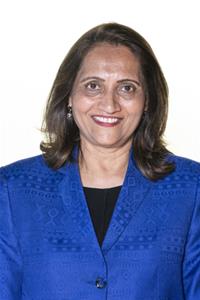 Cabinet Member for Environment & Community Safety:Councillor Anjana PatelAs Cabinet Member for Environment & Community Safety, I give my full support to this Policy, which will guide the Highways Team in conducting their service to achieve Harrow’s and the London  Mayor’s ambitions.I support the adoption of asset management principles to our highway infrastructure assets as a best practice approach – informing better performance management, maintenance optimisation, sustainability and decision-making, while ensuring that value for money is achieved in everything we do.We all use the highway network in our daily lives, whether it is for travelling to work, school or for leisure, by means of bus, car, cycling or walking. Hence, through this Highway Policy it is our aim to maintain Harrow’s highways in a safe condition and a state of good repair to improve our local economy, support local jobs, and ensure clean, safe and well-maintained streets across all of our borough.Cabinet Member for Environment & Community Safety……………………………………………..Councillor Anjana PatelCorporate Director of Place……………………………………………..Dipti PatelHead of Highways, Transport and Asset Management……………………………………………..Dalton CenacStatementPurpose… As a Highway Authority, we are responsible for and have a duty to maintain the Council’s highway infrastructure assets. We must ensure they are fit for purpose and maintained with consideration to deliver the Council’s ambitions, set out in the Borough Plan, that is best for its residents and businesses. Being part of London, also means that we play an important role in the delivery of the London Mayor’s Transport Strategy, which requires our input in facilitating its implementation.We are committed to making the best use of our budgets and advocate an asset management approach for the maintenance of the Borough’s highway infrastructure assets, in order to help deliver the best long-term outcomes for local communities.Our Highway Asset Management Strategy sets out how Highway Infrastructure Asset Management will be delivered in our authority. This strategy will consider current and projected financial pressures and will explain the activities we undertake to ensure available funds and resources are utilised to maximise their benefit. This policy has been created to give guidance on how we aim to conduct our services to achieve the Council’s and the London Mayor’s ambitions through our Highway Asset Management Strategy.What we will do… We have identified a number of corporate aims relevant to the Borough’s highway network to achieve the Council’s and the London Mayor’s ambitions. These range from ensuring that Harrow is a great place to work and live and supporting a growing local economy to tackling a wide range of contemporary issues, such as sustainability and accessibility.The relevant corporate aims and statements from Harrow’s Borough Plan and London Mayor’s Transport Strategy are shown in Figure 1.How are we going to deliver this vision… We aim to provide highway infrastructure assets and associated management activities that deliver the vision of Harrow and the London Mayor. This policy is supported by objectives that ensure focus is kept on what matters to our Council in managing its highway assets within both short-term and long-term horizons. We have identified a number of objectives from Harrow’s Borough Plan, which are outlined in Figure 2.Figure 1: Harrow’s Corporate aims and the London Mayor’s Transport StrategyFigure 2: Harrow’s Highways Policy ObjectivesFor further information relating to how we plan to address these objectives, please refer to the Highway Asset Management Strategy.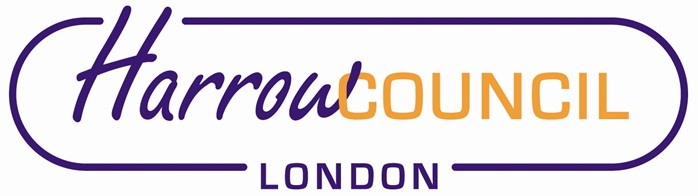 Highway Infrastructure Asset Management Plan Highway Infrastructure Asset Management Plan London Borough of HarrowAUG 2022London Borough of HarrowV1.0